第五届中国研究生智慧城市技术与创意设计大赛赛程安排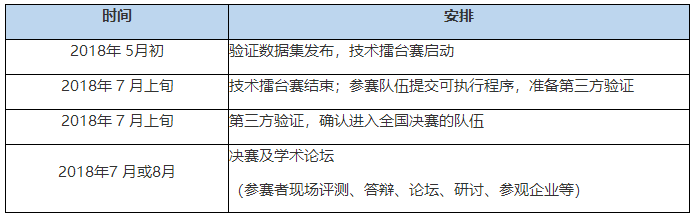 中国研究生智慧城市技术与创意设计大赛官方网址：https://cpipc.chinadegrees.cn/cw/hp/1第五届中国研究生智慧城市技术与创意设计大赛参赛指南：https://cpipc.chinadegrees.cn//cw/detail/1/2c9088a56301c09301630b0c10444618中国研究生电子设计竞赛赛程安排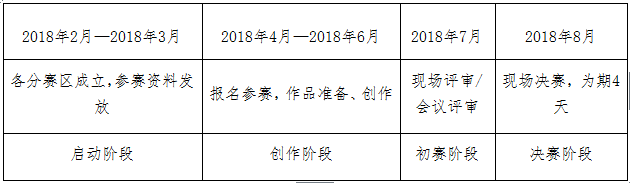 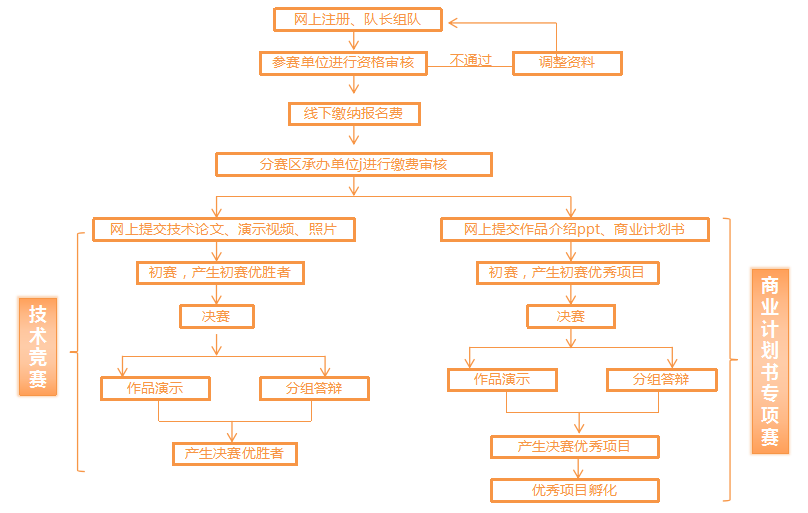 参赛流程图中国研究生电子设计竞赛官网地址：https://cpipc.chinadegrees.cn/cw/hp/6兆易创新杯”第十三届研电赛参赛说明：https://cpipc.chinadegrees.cn//cw/detail/6/2c9088a562f0529f01630129b3077b56“兆易创新杯”第十三届中国研究生电子设计竞赛网上报名指南：https://cpipc.chinadegrees.cn//cw/detail/6/2c9088a662910aed016295d7d2ff0029“罗麦杯”第四届中国研究生未来飞行器创新大赛赛程安排大赛分为初赛与决赛，初赛采用网上评审形式，决赛采用现场答辩及实物演示的形式。1．2018年3月，发布大赛预通知；2．2018年4月至6月，网上参赛报名及作品提交。参赛团队须在2018年5月10日前注册并完成报名，于6月10日前完成作品提交。参赛队所在单位需对本单位参赛队伍进行资格审核。参赛队注册、报名及参赛队所在单位审核通过大赛官方网站进行，网址为https://cpipc.chinadegrees.cn/。3．2018年6月至7月，大赛初赛。将组织专家进行网上评审；4．2018年8月3至5日，在航天工程大学举行总决赛。罗麦杯”第四届中国研究生未来飞行器创新大赛官网地址:https://cpipc.chinadegrees.cn/cw/hp/3罗麦杯”第四届中国研究生未来飞行器创新大赛网上报名指南：https://cpipc.chinadegrees.cn//cw/detail/3/2c9088a662b9c9af0162be21f6b9037d关于大赛资格审核及延长报名时间等事宜的通知：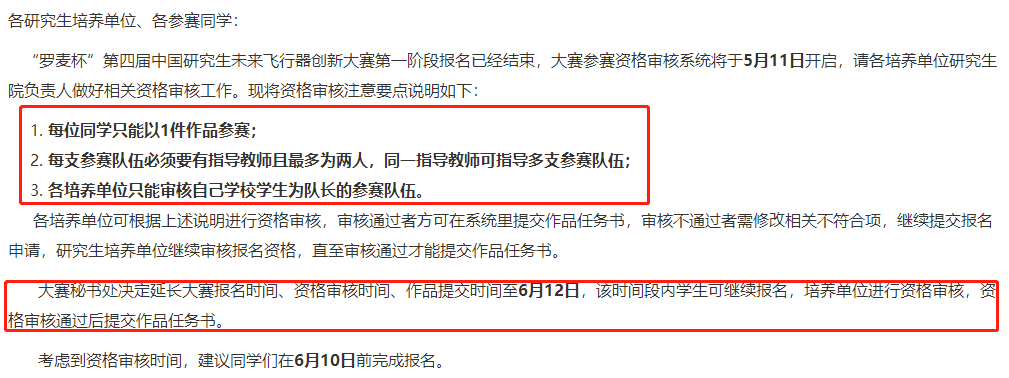 “鲲鹏杯”第四届中国研究生移动终端应用设计创新大赛赛程安排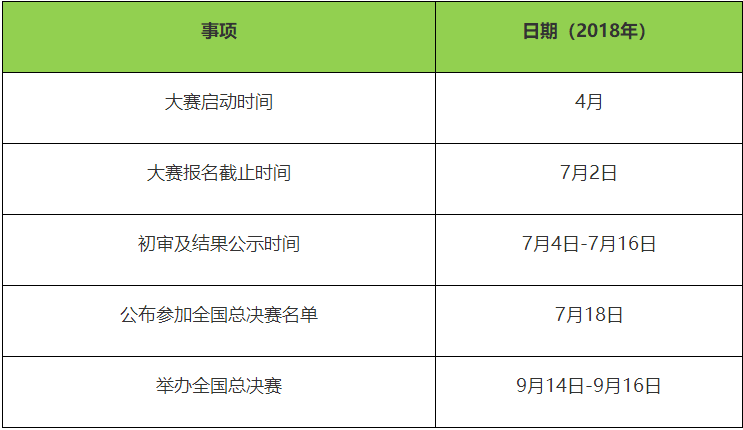 中国研究生移动终端应用设计创新大赛官方网址：https://cpipc.chinadegrees.cn/cw/hp/2第四届中国研究生移动终端应用设计创新大赛参赛指南：https://cpipc.chinadegrees.cn//cw/detail/2/2c9088a462ae57c90162b4b58ac70586首届中国研究生创“芯”大赛赛程安排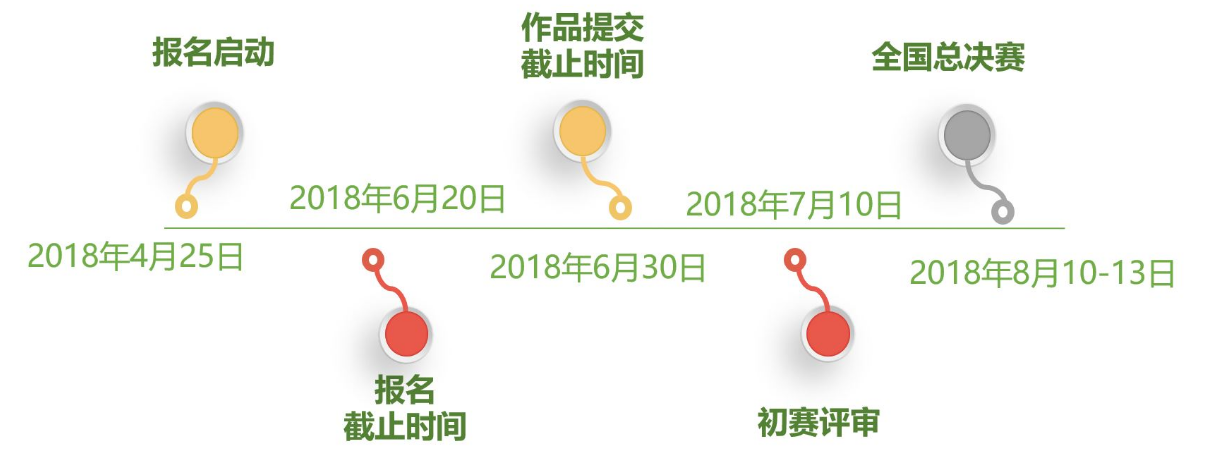 中国研究生移动终端应用设计创新大赛官方网址：https://cpipc.chinadegrees.cn/cw/hp/10第四届中国研究生移动终端应用设计创新大赛参赛指南：https://cpipc.chinadegrees.cn//cw/detail/10/2c9088a4630c0da1016323a5850d4fee第十五届中国研究生数学建模竞赛赛程安排第十五届中国研究生数学建模竞赛赛官方网址：https://cpipc.chinadegrees.cn/cw/hp/4